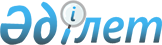 О внесении изменений в решение маслихата от 25 декабря 2018 года № 211 "О бюджетах сельских округов Убаганского и имени Мариям Хәкімжановой Алтынсаринского района на 2019-2021 годы"
					
			С истёкшим сроком
			
			
		
					Решение маслихата Алтынсаринского района Костанайской области от 25 ноября 2019 года № 272. Зарегистрировано Департаментом юстиции Костанайской области 27 ноября 2019 года № 8781. Прекращено действие в связи с истечением срока
      В соответствии со статьей 109-1 Бюджетного Кодекса Республики Казахстан от 4 декабря 2008 года Алтынсаринский районный маслихат РЕШИЛ:
      1. Внести в решение маслихата "О бюджетах сельских округов Убаганского и имени Мариям Хәкімжановой Алтынсаринского района на 2019-2021 годы" от 25 декабря 2018 года № 211 (опубликовано 9 января 2019 года в Эталонном контрольном банке нормативных правовых актов Республики Казахстан, зарегистрированного в Реестре государственной регистрации нормативных правовых актов за № 8209) следующие изменения:
      пункт 1 указанного решения изложить в новой редакции:
      "1. Утвердить бюджет Убаганского сельского округа Алтынсаринского района на 2019-2021 годы согласно приложениям 1, 2 и 3 соответственно, в том числе на 2019 год в следующих объемах:
      1) доходы – 85786,0 тысяч тенге, в том числе по:
      налоговым поступлениям – 11125,0 тысяч тенге;
      неналоговые поступления – 170,0 тысяч тенге;
      поступлениям трансфертов – 74491,0 тысяча тенге;
      2) затраты – 86343,9 тысячи тенге;
      3) чистое бюджетное кредитование – 0,0 тенге;
      бюджетные кредиты – 0,0 тысяч тенге;
      погашение бюджетных кредитов – 0,0 тысяч тенге;
      4) сальдо по операциям с финансовыми активами – 0,0 тысяч тенге;
      5) дефицит (профицит) бюджета – -557,9 тысяч тенге;
      6) финансирование дефицита (использование профицита) бюджета – 557,9 тысяч тенге.";
      пункт 3 указанного решения изложить в новой редакции:
      "3. Утвердить бюджет сельского округа имени Мариям Хәкімжановой Алтынсаринского района на 2019-2021 годы согласно приложениям 4, 5 и 6 соответственно, в том числе на 2019 год в следующих объемах:
      1) доходы – 52029,0 тысяч тенге, в том числе по:
      налоговым поступлениям – 6135,0 тысяч тенге;
      неналоговые поступления – 23,0 тысячи теңге;
      поступлениям трансфертов – 45871,0 тысяча тенге;
      2) затраты – 53307,8 тысяч тенге;
      3) чистое бюджетное кредитование – 0,0 тенге;
      бюджетные кредиты – 0,0 тысяч тенге;
      погашение бюджетных кредитов – 0,0 тысяч тенге;
      4) сальдо по операциям с финансовыми активами – 0,0 тысяч тенге;
      5) дефицит (профицит) бюджета – -1278,8 тысяч тенге;
      6) финансирование дефицита (использование профицита) бюджета – 1278,8 тысяч тенге.";
      приложения 1, 4 к указанному решению изложить в новой редакции согласно приложений 1, 2 к настоящему решению.
      2. Настоящее решение вводится в действие с 1 января 2019 года. Бюджет Убаганского сельского округа Алтынсаринского района на 2019 год Бюджет сельского округа имени Мариям Хәкімжановой Алтынсаринского района на 2019 год
					© 2012. РГП на ПХВ «Институт законодательства и правовой информации Республики Казахстан» Министерства юстиции Республики Казахстан
				
      Председатель сессии

А. Лингер

      Секретарь маслихата

Б. Есмуханов
Приложение 1
к решению маслихата
от 25 ноября 2019 года
№ 272Приложение 1
к решению маслихата
от 25 декабря 2018 года 
№ 211
Категория
Категория
Категория
Категория
Категория
Сумма (тысяч тенге)
Класс
Класс
Класс
Класс
Сумма (тысяч тенге)
Подкласс
Подкласс
Подкласс
Сумма (тысяч тенге)
Специфика
Специфика
Сумма (тысяч тенге)
Наименование
Сумма (тысяч тенге)
1
2
3
4
5
6
I. ДОХОДЫ
85786,0
1
Налоговые поступления
11125,0
01
Подоходный налог
1966,0
2
Индивидуальный подоходный налог
1966,0
04
Налоги на собственность
9159,0
1
Hалоги на имущество
149,0
3
Земельный налог
200,0
4
Hалог на транспортные средства
8810,0
2
Неналоговые поступления
170,0
01
Доходы от государственной собственности
170,0
5
Доходы от аренды имущества, находящегося в государственной собственности
170,0
4
Поступления трансфертов 
74491,0
02
Трансферты из вышестоящих органов государственного управления
74491,0
3
Трансферты из районного (города областного значения) бюджета
74491,0
Функциональная группа
Функциональная группа
Функциональная группа
Функциональная группа
Функциональная группа
Сумма (тысяч тенге)
Функциональная подгруппа
Функциональная подгруппа
Функциональная подгруппа
Функциональная подгруппа
Сумма (тысяч тенге)
Администратор бюджетных программ
Администратор бюджетных программ
Администратор бюджетных программ
Сумма (тысяч тенге)
Программа
Программа
Сумма (тысяч тенге)
Наименование
Сумма (тысяч тенге)
1
2
3
4
5
6
II. ЗАТРАТЫ
86343,9
01
Государственные услуги общего характера
17839,0
1
Представительные, исполнительные и другие органы, выполняющие общие функции государственного управления
17839,0
124
Аппарат акима города районного значения, села, поселка, сельского округа
17839,0
001
Услуги по обеспечению деятельности акима города районного значения, села, поселка, сельского округа
17839,0
04
Образование
57545,0
1
Дошкольное воспитание и обучение
54393,0
124
Аппарат акима города районного значения, села, поселка, сельского округа
54393,0
004
Дошкольное воспитание и обучение и организация медицинского обслуживания в организациях дошкольного воспитания и обучения
54393,0
2
Начальное, основное среднее и общее среднее образование
3152,0
124
Аппарат акима города районного значения, села, поселка, сельского округа
3152,0
005
Организация бесплатного подвоза учащихся до ближайшей школы и обратно в сельской местности
3152,0
07
Жилищно-коммунальное хозяйство
7654,9
3
Благоустройство населенных пунктов
7654,9
124
Аппарат акима города районного значения, села, поселка, сельского округа
7654,9
008
Освещение улиц в населенных пунктах
2095,0
011
Благоустройство и озеленение населенных пунктов
5559,9
08
Культура, спорт, туризм и информационное пространство
1606,0
2
Спорт
1606,0
124
Аппарат акима города районного значения, села, поселка, сельского округа
1606,0
028
Проведение физкультурно-оздоровительных и спортивных мероприятий на местном уровне
1606,0
12
Транспорт и коммуникации
1699,0
1
Автомобильный транспорт
1699,0
124
Аппарат акима города районного значения, села, поселка, сельского округа
1699,0
013
Обеспечение функционирования автомобильных дорог в городах районного значения, селах, поселках, сельских округах
1699,0
III. Чистое бюджетное кредитование
0,0
IV. Сальдо по операциям с финансовыми активами
0,0
V. Дефицит (профицит) бюджета
-557,9
VI. Финансирование дефицита (использование профицита) бюджета: 
557,9
888
Используемые остатки бюджетных средств
557,9
01
Остатки бюджетных средств
557,9
11
Свободные остатки бюджетных средств
557,9Приложение 2
к решению маслихата
от 25 ноября 2019 года
№ 272Приложение 4
к решению маслихата
от 25 декабря 2018 года
№ 211
Категория 
Категория 
Категория 
Категория 
Категория 
Сумма (тысяч тенге)
Класс
Класс
Класс
Класс
Сумма (тысяч тенге)
Подкласс
Подкласс
Подкласс
Сумма (тысяч тенге)
Специфика
Специфика
Сумма (тысяч тенге)
Наименование
Сумма (тысяч тенге)
1
2
3
4
5
6
I. ДОХОДЫ
52029,0
1
Налоговые поступления
6135,0
01
Подоходный налог
1959,0
2
Индивидуальный подоходный налог
1959,0
04
Налоги на собственность
4176,0
1
Hалоги на имущество
183,0
3
Земельный налог
207,0
4
Hалог на транспортные средства
3786,0
2
Неналоговые поступления
23,0
01
Доходы от государственной собственности
23,0
5
Доходы от аренды имущества, находящегося в государственной собственности
23,0
4
Поступления трансфертов 
45871,0
02
Трансферты из вышестоящих органов государственного управления
45871,0
3
Трансферты из районного (города областного значения) бюджета
45871,0
Функциональная группа
Функциональная группа
Функциональная группа
Функциональная группа
Функциональная группа
Сумма (тысяч тенге)
Функциональная подгруппа
Функциональная подгруппа
Функциональная подгруппа
Функциональная подгруппа
Сумма (тысяч тенге)
Администратор бюджетных программ
Администратор бюджетных программ
Администратор бюджетных программ
Сумма (тысяч тенге)
Программа
Программа
Сумма (тысяч тенге)
Наименование
Сумма (тысяч тенге)
1
2
3
4
5
6
II. ЗАТРАТЫ
53307,8
01
Государственные услуги общего характера
20407,0
1
Представительные, исполнительные и другие органы, выполняющие общие функции государственного управления
20407,0
124
Аппарат акима города районного значения, села, поселка, сельского округа
20407,0
001
Услуги по обеспечению деятельности акима города районного значения, села, поселка, сельского округа
20407,0
04
Образование
25158,0
1
Дошкольное воспитание и обучение
25158,0
124
Аппарат акима города районного значения, села, поселка, сельского округа
25158,0
004
Дошкольное воспитание и обучение и организация медицинского обслуживания в организациях дошкольного воспитания и обучения
25158,0
07
Жилищно-коммунальное хозяйство
6905,8
3
Благоустройство населенных пунктов
6905,8
124
Аппарат акима города районного значения, села, поселка, сельского округа
6905,8
008
Освещение улиц в населенных пунктах
1424,0
011
Благоустройство и озеленение населенных пунктов
5481,8
08
Культура, спорт, туризм и информационное пространство
272,0
2
Спорт
272,0
124
Аппарат акима города районного значения, села, поселка, сельского округа
272,0
028
Проведение физкультурно-оздоровительных и спортивных мероприятий на местном уровне
272,0
12
Транспорт и коммуникации
565,0
1
Автомобильный транспорт
565,0
124
Аппарат акима города районного значения, села, поселка, сельского округа
565,0
013
Обеспечение функционирования автомобильных дорог в городах районного значения, селах, поселках, сельских округах
565,0
III. Чистое бюджетное кредитование
0,0
IV. Сальдо по операциям с финансовыми активами
0,0
V. Дефицит (профицит) бюджета
-1278,8
VI. Финансирование дефицита (использование профицита) бюджета: 
1278,8
888
Используемые остатки бюджетных средств
1278,8
01
Остатки бюджетных средств
1278,8
11
Свободные остатки бюджетных средств
1278,8